 ПОСТАНОВЛЕНИЕ               с. Юхмачи                           КАРАР                                                   от «02» ноября 2023 года                                            № 43 О признании утратившим силу постановление Юхмачинского сельского поселения Алькеевского муниципального района от 24 августа 2018 года № 55 «Об утверждении Положения о старостах в сельских населенных пунктах «Юхмачинского» сельского поселения «Алькеевского» муниципального района Республики Татарстан»     В соответствии с Федеральным законом от 06.10.2003 №131-ФЗ «Об общих принципах организации местного самоуправления в Российской Федерации», Исполнительный комитет Юхмачинского сельского поселения Алькеевского муниципального района Постановляет:1. Признать утратившим силу следующие постановления Исполнительного комитета:-Положение о старостах в сельских населенных пунктах Юхмачинского сельского поселения Алькеевского муниципального района Республики Татарстан, утвержденный постановлением Исполнительного комитета Юхмачинского сельского поселения от 24.08.2018 № 55;-Постановления Исполнительного комитета Юхмачинского сельского поселения от 07.09.2023 № 31 «О внесении изменений в постановление Юхмачинского сельского поселения Алькеевского муниципального района от 24 августа 2018 года № 55 «Об утверждении Положения о старостах в сельских населенных пунктах «Юхмачинского» сельского поселения «Алькеевского» муниципального района Республики Татарстан».2. Обнародовать настоящее постановление на официальном сайте Алькеевского муниципального района в информационно-коммуникационной сети «Интернет» и опубликовать на Официальном портале паровой информации Республики Татарстан (PRAVO.TATARSTAN.RU).  Руководитель Исполнительного комитета  Юхмачинского сельского поселения  Алькеевского муниципального района                                    Салахов Р.А.ТАТАРСТАН РЕСПУБЛИКАСЫӘлкимуниципаль районыЮхмачы авыл жирлегеБАШКАРМА  КОМИТЕТЫАдресы: 422885, ТР, Әлки районы, Юхмачы авылы, Болын урамы ,1а Тел./факс 8(84346) 74-224                                                                               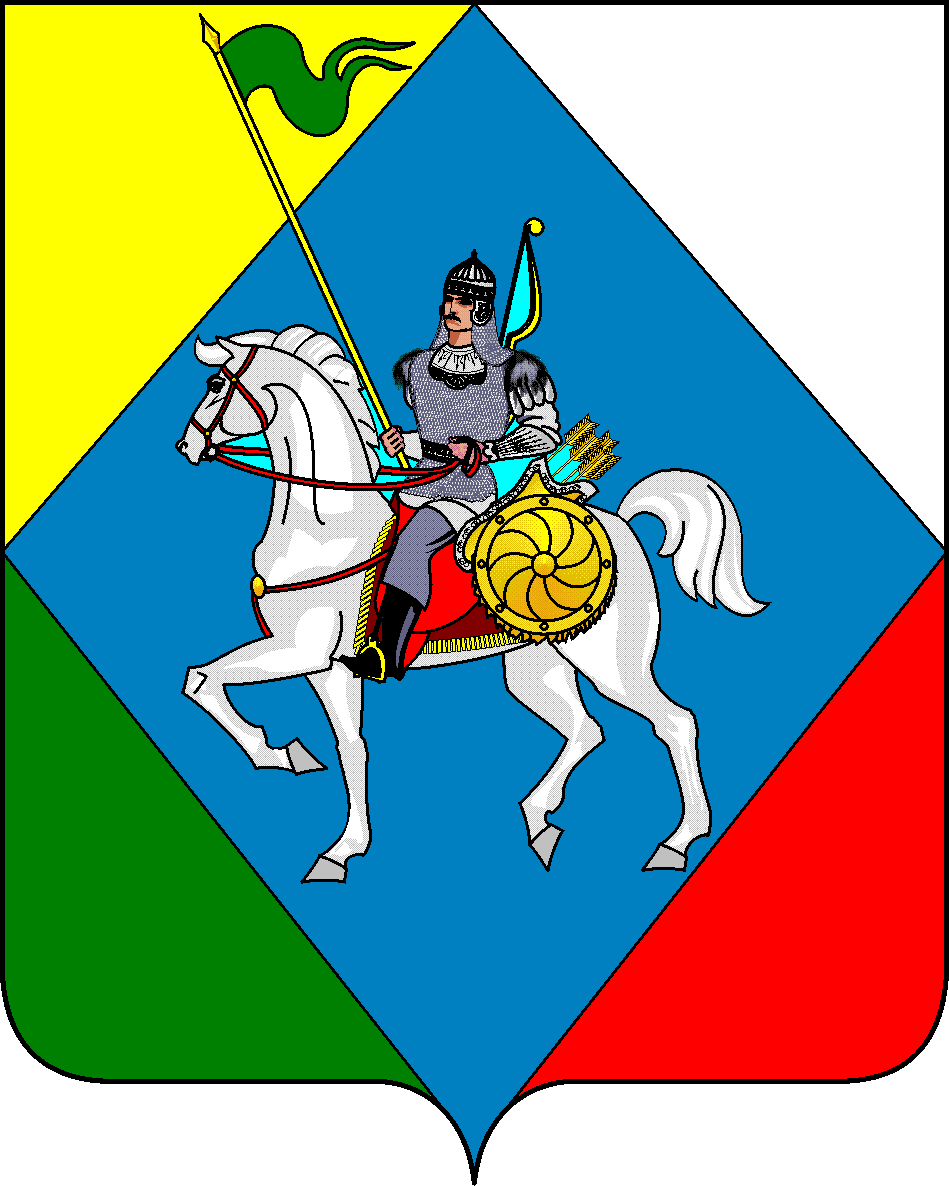 РЕСПУБЛИКА ТАТАРСТАНИсполнительный комитет Юхмачинского сельского поселенияАлькеевского муниципального районаАдрес:422885, РТ, Алькеевский район,  с. Юхмачи, ул.Луговая д.1ател./факс 8(84346) 74-224                                                                             